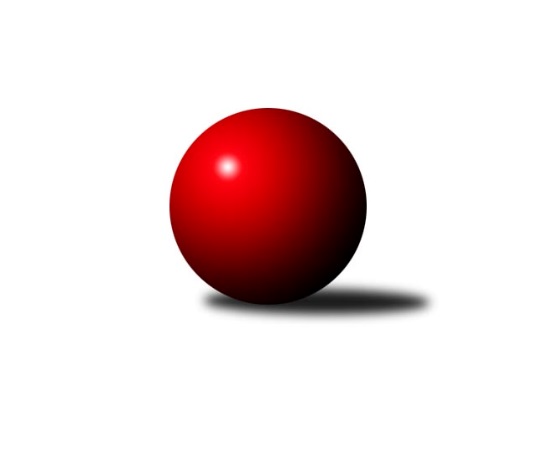 Č.2Ročník 2022/2023	24.9.2022Nejlepšího výkonu v tomto kole: 1689 dosáhlo družstvo: Kuželky Aš EKrajská soutěž 1.třídy KV 2022/2023Výsledky 2. kolaSouhrnný přehled výsledků:TJ Šabina B	- Kuželky Aš F	12:0	1517:1453		10.9.Kuž.Ji.Hazlov D	- Kuželky Aš E	0:12	1440:1689		23.9.Loko Cheb D 	- SKK K.Vary B 	10:2	1547:1467		24.9.Kuželky Aš D	- Kuž.Ji.Hazlov C	10:2	1585:1516		24.9.Slovan K.Vary D	- So.Útvina B	10:2	1480:1410		24.9.Tabulka družstev:	1.	Kuželky Aš E	2	2	0	0	21 : 3 	 	 1703	4	2.	Slovan K.Vary D	2	2	0	0	20 : 4 	 	 1559	4	3.	TJ Šabina B	2	1	0	1	17 : 7 	 	 1442	2	4.	Loko Cheb D	2	1	0	1	14 : 10 	 	 1507	2	5.	Kuželky Aš D	2	1	0	1	13 : 11 	 	 1603	2	6.	TJ Lomnice F	1	1	0	0	7 : 5 	 	 1445	2	7.	So.Útvina B	2	1	0	1	12 : 12 	 	 1527	2	8.	Kuž.Ji.Hazlov C	2	1	0	1	10 : 14 	 	 1511	2	9.	SKK K.Vary B	1	0	0	1	2 : 10 	 	 1467	0	10.	Kuželky Aš F	2	0	0	2	2 : 22 	 	 1532	0	11.	Kuž.Ji.Hazlov D	2	0	0	2	2 : 22 	 	 1442	0Podrobné výsledky kola:	 TJ Šabina B	1517	12:0	1453	Kuželky Aš F	Patricia Bláhová	 	 224 	 171 		395 	 2:0 	 389 	 	191 	 198		Radovan Duhai	Michaela Pešková	 	 174 	 172 		346 	 2:0 	 339 	 	168 	 171		Nikola Stehlíková	Aleš Lenomar	 	 201 	 175 		376 	 2:0 	 350 	 	187 	 163		Štěpán Drofa	Stanislav Květoň	 	 200 	 200 		400 	 2:0 	 375 	 	197 	 178		Karel Stehlíkrozhodčí: Gerhard BrandlNejlepší výkon utkání: 400 - Stanislav Květoň	 Kuž.Ji.Hazlov D	1440	0:12	1689	Kuželky Aš E	Nikol Jurdová	 	 172 	 154 		326 	 0:2 	 443 	 	232 	 211		Vladimír Míšanek	Pavel Benčík	 	 205 	 200 		405 	 0:2 	 413 	 	195 	 218		Jiří Plavec	Veronika Fajtová	 	 181 	 174 		355 	 0:2 	 403 	 	218 	 185		František Mazák ml.	Miroslav Jurda	 	 164 	 190 		354 	 0:2 	 430 	 	216 	 214		František Mazák st.rozhodčí: Pavel RepčíkNejlepší výkon utkání: 443 - Vladimír Míšanek	 Loko Cheb D 	1547	10:2	1467	SKK K.Vary B 	Pavel Feksa	 	 157 	 221 		378 	 2:0 	 367 	 	177 	 190		Blanka Martinková	Pavel Pokorný	 	 200 	 203 		403 	 2:0 	 362 	 	164 	 198		Miroslav Špaček	Josef Jančula	 	 135 	 175 		310 	 0:2 	 354 	 	168 	 186		Irena Balcarová	Adolf Klepáček	 	 221 	 235 		456 	 2:0 	 384 	 	202 	 182		Jiří Mitáček st.rozhodčí: Vácha JiříNejlepší výkon utkání: 456 - Adolf Klepáček	 Kuželky Aš D	1585	10:2	1516	Kuž.Ji.Hazlov C	Anna Davídková	 	 175 	 173 		348 	 0:2 	 405 	 	213 	 192		Miloš Peka	František Repčík	 	 220 	 218 		438 	 2:0 	 381 	 	180 	 201		Tomáš Tuček	Václav Vieweg	 	 195 	 193 		388 	 2:0 	 366 	 	183 	 183		Jan Bartoš	Marie Hertelová	 	 198 	 213 		411 	 2:0 	 364 	 	181 	 183		Nela Zadražilovározhodčí: Anna DavídkováNejlepší výkon utkání: 438 - František Repčík	 Slovan K.Vary D	1480	10:2	1410	So.Útvina B	Václav Hlaváč ml.	 	 200 	 201 		401 	 2:0 	 390 	 	199 	 191		Karel Pejšek	Zdeněk Kříž ml. *1	 	 194 	 134 		328 	 0:2 	 355 	 	176 	 179		Jaroslav Palán	Lukáš Zeman	 	 183 	 181 		364 	 2:0 	 283 	 	133 	 150		Monika Hejkalová	František Korbel	 	 186 	 201 		387 	 2:0 	 382 	 	196 	 186		Filip Kalinarozhodčí: Daniela Stašovástřídání: *1 od 60. hodu Martin KopačNejlepší výkon utkání: 401 - Václav Hlaváč ml.Pořadí jednotlivců:	jméno hráče	družstvo	celkem	plné	dorážka	chyby	poměr kuž.	Maximum	1.	Ludvík Maňák 	TJ Lomnice F	457.00	328.0	129.0	10.0	1/1	(457)	2.	František Mazák  st.	Kuželky Aš E	445.00	313.0	132.0	7.5	2/2	(460)	3.	Vladimír Míšanek 	Kuželky Aš E	438.50	288.5	150.0	8.5	2/2	(443)	4.	Marie Hertelová 	Kuželky Aš D	435.50	301.5	134.0	9.5	1/1	(460)	5.	Adolf Klepáček 	Loko Cheb D 	423.00	292.5	130.5	8.5	2/2	(456)	6.	Jiří Plavec 	Kuželky Aš E	418.50	290.5	128.0	12.0	2/2	(424)	7.	František Repčík 	Kuželky Aš D	409.50	282.0	127.5	7.5	1/1	(438)	8.	Filip Kalina 	So.Útvina B	408.50	281.0	127.5	7.5	2/2	(435)	9.	Pavel Benčík 	Kuž.Ji.Hazlov D	408.50	289.0	119.5	14.5	2/2	(412)	10.	Václav Hlaváč  ml.	Slovan K.Vary D	408.00	284.5	123.5	8.5	2/2	(415)	11.	Miloš Peka 	Kuž.Ji.Hazlov C	407.50	282.0	125.5	10.0	2/2	(410)	12.	Václav Vieweg 	Kuželky Aš D	406.00	284.5	121.5	9.5	1/1	(424)	13.	Radovan Duhai 	Kuželky Aš F	402.50	289.0	113.5	13.0	2/2	(416)	14.	Karel Pejšek 	So.Útvina B	394.50	284.0	110.5	5.5	2/2	(399)	15.	František Korbel 	Slovan K.Vary D	394.50	293.5	101.0	11.0	2/2	(402)	16.	Stanislav Květoň 	TJ Šabina B	388.50	269.5	119.0	8.0	2/2	(400)	17.	Jiří Mitáček  st.	SKK K.Vary B 	384.00	298.0	86.0	21.0	1/1	(384)	18.	Karel Stehlík 	Kuželky Aš F	383.00	291.0	92.0	14.5	2/2	(391)	19.	Jaroslav Palán 	So.Útvina B	382.50	286.5	96.0	12.5	2/2	(410)	20.	Nikola Stehlíková 	Kuželky Aš F	381.00	267.0	114.0	13.5	2/2	(423)	21.	Jan Bartoš 	Kuž.Ji.Hazlov C	380.50	285.5	95.0	15.5	2/2	(395)	22.	Lukáš Zeman 	Slovan K.Vary D	379.50	272.5	107.0	10.5	2/2	(395)	23.	Patricia Bláhová 	TJ Šabina B	378.00	265.0	113.0	9.5	2/2	(395)	24.	Blanka Martinková 	SKK K.Vary B 	367.00	297.0	70.0	27.0	1/1	(367)	25.	Jan Ritschel 	TJ Lomnice F	364.00	250.0	114.0	5.0	1/1	(364)	26.	Miroslav Špaček 	SKK K.Vary B 	362.00	256.0	106.0	13.0	1/1	(362)	27.	Ladislav Litvák 	TJ Lomnice F	361.00	262.0	99.0	14.0	1/1	(361)	28.	Pavel Feksa 	Loko Cheb D 	358.00	266.5	91.5	19.5	2/2	(378)	29.	Irena Balcarová 	SKK K.Vary B 	354.00	275.0	79.0	23.0	1/1	(354)	30.	Anna Davídková 	Kuželky Aš D	352.00	262.5	89.5	15.5	1/1	(356)	31.	Veronika Fajtová 	Kuž.Ji.Hazlov D	351.00	258.0	93.0	16.5	2/2	(355)	32.	Michaela Pešková 	TJ Šabina B	348.50	241.0	107.5	13.0	2/2	(351)	33.	Miroslav Jurda 	Kuž.Ji.Hazlov D	339.50	252.5	87.0	17.5	2/2	(354)	34.	Kateřina Maňáková 	TJ Lomnice F	263.00	195.0	68.0	26.0	1/1	(263)		Zdeněk Kříž  ml.	Slovan K.Vary D	425.00	301.0	124.0	11.0	1/2	(425)		František Mazák  ml.	Kuželky Aš E	403.00	284.0	119.0	9.0	1/2	(403)		Pavel Pokorný 	Loko Cheb D 	403.00	299.0	104.0	11.0	1/2	(403)		Petr Bubeníček 	So.Útvina B	400.00	287.0	113.0	9.0	1/2	(400)		František Mazák  nejml.	Kuželky Aš E	399.00	287.0	112.0	10.0	1/2	(399)		Yvona Mašková 	Loko Cheb D 	397.00	270.0	127.0	8.0	1/2	(397)		Vojtěch Mazák 	Kuželky Aš F	381.00	277.0	104.0	18.0	1/2	(381)		Tomáš Tuček 	Kuž.Ji.Hazlov C	381.00	316.0	65.0	25.0	1/2	(381)		Aleš Lenomar 	TJ Šabina B	376.00	268.0	108.0	10.0	1/2	(376)		Nela Zadražilová 	Kuž.Ji.Hazlov C	364.00	259.0	105.0	14.0	1/2	(364)		Veronika Fantová 	Kuž.Ji.Hazlov C	362.00	260.0	102.0	12.0	1/2	(362)		Miroslava Utikalová 	Kuž.Ji.Hazlov D	360.00	265.0	95.0	13.0	1/2	(360)		Štěpán Drofa 	Kuželky Aš F	350.00	270.0	80.0	14.0	1/2	(350)		Ivan Rambousek 	Loko Cheb D 	342.00	246.0	96.0	11.0	1/2	(342)		Nikol Jurdová 	Kuž.Ji.Hazlov D	326.00	246.0	80.0	19.0	1/2	(326)		Josef Jančula 	Loko Cheb D 	310.00	250.0	60.0	27.0	1/2	(310)		Monika Hejkalová 	So.Útvina B	283.00	205.0	78.0	27.0	1/2	(283)		Tereza Lorenzová 	TJ Šabina B	278.00	207.0	71.0	29.0	1/2	(278)Sportovně technické informace:Starty náhradníků:registrační číslo	jméno a příjmení 	datum startu 	družstvo	číslo startu
Hráči dopsaní na soupisku:registrační číslo	jméno a příjmení 	datum startu 	družstvo	26675	Tomáš Tuček	24.09.2022	Kuž.Ji.Hazlov C	Program dalšího kola:3. kolo28.9.2022	st	14:00	TJ Lomnice F - Loko Cheb D 	1.10.2022	so	9:00	SKK K.Vary B  - Kuželky Aš D	1.10.2022	so	9:00	Kuželky Aš E - Kuž.Ji.Hazlov C	1.10.2022	so	14:30	Kuž.Ji.Hazlov D - Slovan K.Vary D				Kuželky Aš F - -- volný los --	1.10.2022	so	15:30	So.Útvina B - TJ Šabina B	Nejlepší šestka kola - absolutněNejlepší šestka kola - absolutněNejlepší šestka kola - absolutněNejlepší šestka kola - absolutněNejlepší šestka kola - dle průměru kuželenNejlepší šestka kola - dle průměru kuželenNejlepší šestka kola - dle průměru kuželenNejlepší šestka kola - dle průměru kuželenNejlepší šestka kola - dle průměru kuželenPočetJménoNázev týmuVýkonPočetJménoNázev týmuPrůměr (%)Výkon1xAdolf KlepáčekLoko Cheb D4561xVladimír MíšanekKuželky Aš E115.874432xVladimír MíšanekKuželky Aš E4431xAdolf KlepáčekLoko Cheb D114.364561xFrantišek RepčíkKuželky Aš D4382xFrantišek Mazák st.Kuželky Aš E112.474302xFrantišek Mazák st.Kuželky Aš E4301xStanislav KvětoňŠabina B109.864001xJiří PlavecKuželky Aš E4131xFrantišek RepčíkKuželky Aš D109.064382xMarie HertelováKuželky Aš D4111xPatricia BláhováŠabina B108.48395